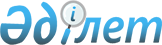 "Қазақстан Республикасында зейнетақымен қамсыздандыру туралы" Қазақстан Республикасының Заңына толықтыру енгізу туралыҚазақстан Республикасының Заңы 2002 жылғы 4 қаңтар N 278-ІІ



          1-бап. "Қазақстан Республикасында зейнетақымен қамсыздандыру туралы" 
1997 жылғы 20 маусымдағы  
 Z970136_ 
  Қазақстан Республикасының Заңына 
(Қазақстан Республикасы Парламентінің Жаршысы, 1997 ж., N 12, 186-құжат; 
1998 ж., N 24, 437-құжат; 1999 ж., N 8, 237-құжат; N 23, 925-құжат; 2001 
ж., N 17-18, 245-құжат; 2001 жылғы 13 қазанда "Егемен Қазақстан" және 2001 
жылғы 16 қазанда "Казахстанская правда" газеттерінде жарияланған 
"Қазақстан Республикасының кейбір заң актілеріне әскери қызметшілердің, 
құқық қорғау органдары және басқа да мемлекеттік органдар қызметкерлерінің 
еңбегіне ақы төлеу және оларды әлеуметтік қорғау мәселелері бойынша 
өзгерістер мен толықтырулар енгізу туралы" 2001 жылғы 10 қазандағы 
 
 Z010247_ 
  Қазақстан Республикасының Заңы) мынадай толықтыру енгізілсін: 




     7-бап мынадай мазмұндағы екінші бөлікпен толықтырылсын: 
     "Зейнет жасына жеткен зейнеткерлерге оларға еңбек сіңірген жылдары 
үшін 1998 жылғы 1 қаңтарға дейін тағайындалған зейнетақыларын қайта 
тағайындату құқығы беріледі.". 
     2-бап. Осы Заң 2002 жылғы 1 қаңтардан бастап қолданысқа енгізіледі. 
     
     Қазақстан Республикасының 
             Президенті 
     
     Мамандар:
       Қасымбеков Б.А. 
       Икебаева Ә.Ж. 
     
      
      


					© 2012. Қазақстан Республикасы Әділет министрлігінің «Қазақстан Республикасының Заңнама және құқықтық ақпарат институты» ШЖҚ РМК
				